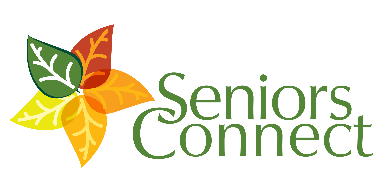 Sign-In Sheet 									How to Ride the Bus – June 5Name:Phone Number:Email Address:Email Release: Pls. initial to receive periodic email updates related to this program (Your email will never be shared with others).Photo Release: Please initial if you would like to participate in a group photo. It may be shared on the Seniors Connect Facebook and/or website.